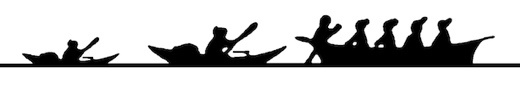 Ilisimatusarfik Grønlands Universitet University of GreenlandHøringssvar på: Høring af Grønlands bidrag til Danmarks ”Report on the implementation of the convention and on the status of elements inscribed on the representative list of the intangible cultural heritage of humanity”Ilisimatusarfik har fået ovenstående rapport i høring og har følgende bemærkninger.Det har ikke været muligt, med så kort varsel at alle har kunnet nå at gennemlæse hele rapporten.Institutleder for Kultur, Samfund og historie har dog sammen med 2 afdelingsledere ved de to afdelinger, hvis fagområder omfatter kulturarv og kulturarvsformidling, drøftet de dele af indholdet som Departementet for Uddannelse, Kultur, Idræt og Kirke bad os melde tilbage på i september. Det drejer sig om korte beskrivelser af uddannelsernes indhold med relation til immateriel kulturarv. Teksten er genlæst, men har ikke givet anledning til yderligere kommentarer.Med venlig hilsen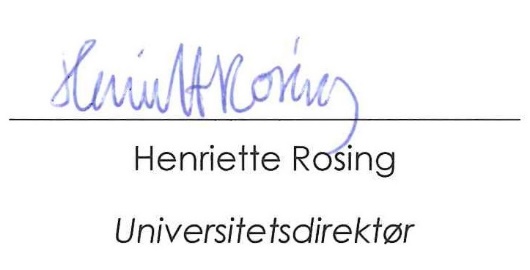 Dato16.12.2021